Коммерческое предложение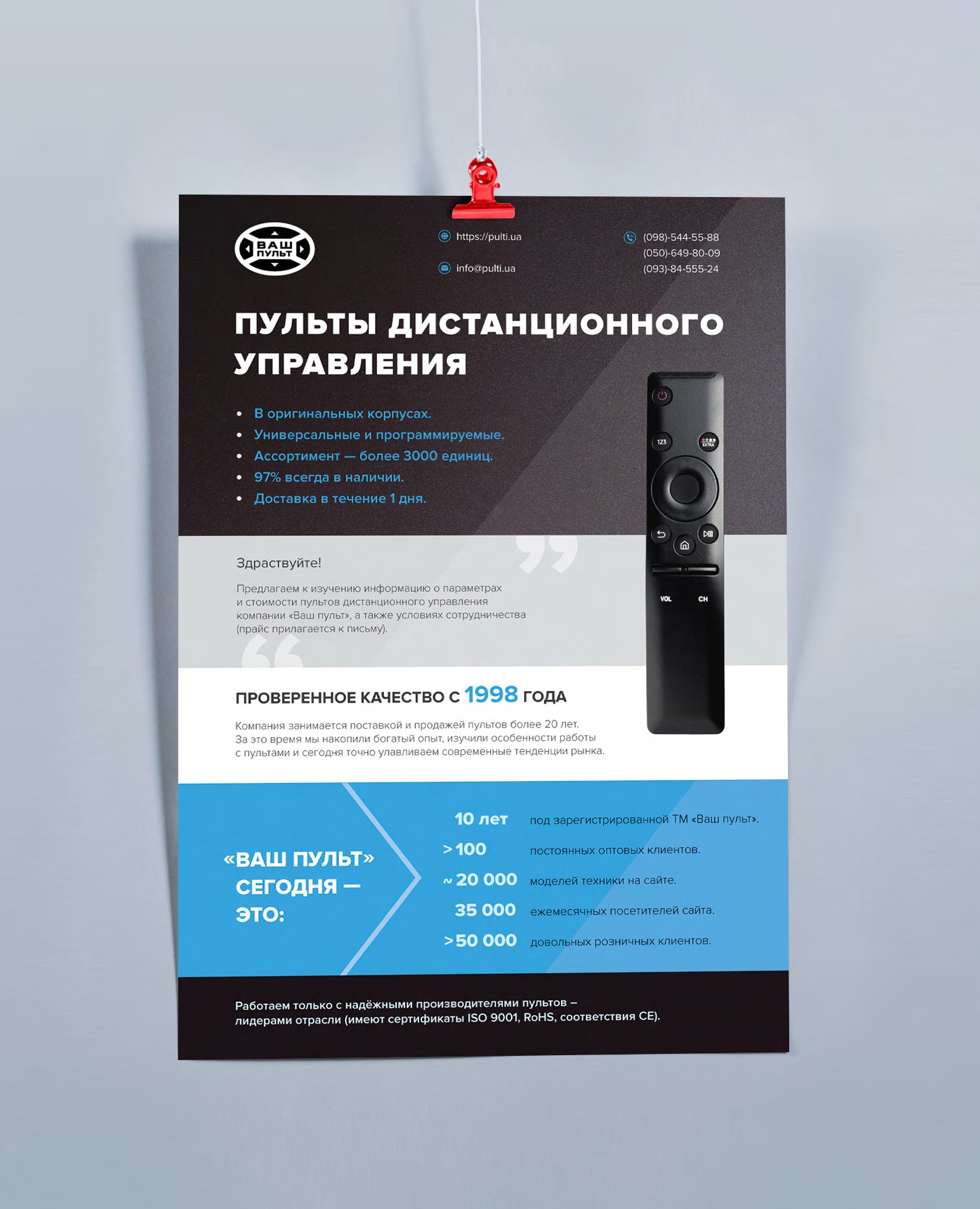 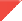 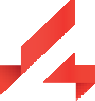 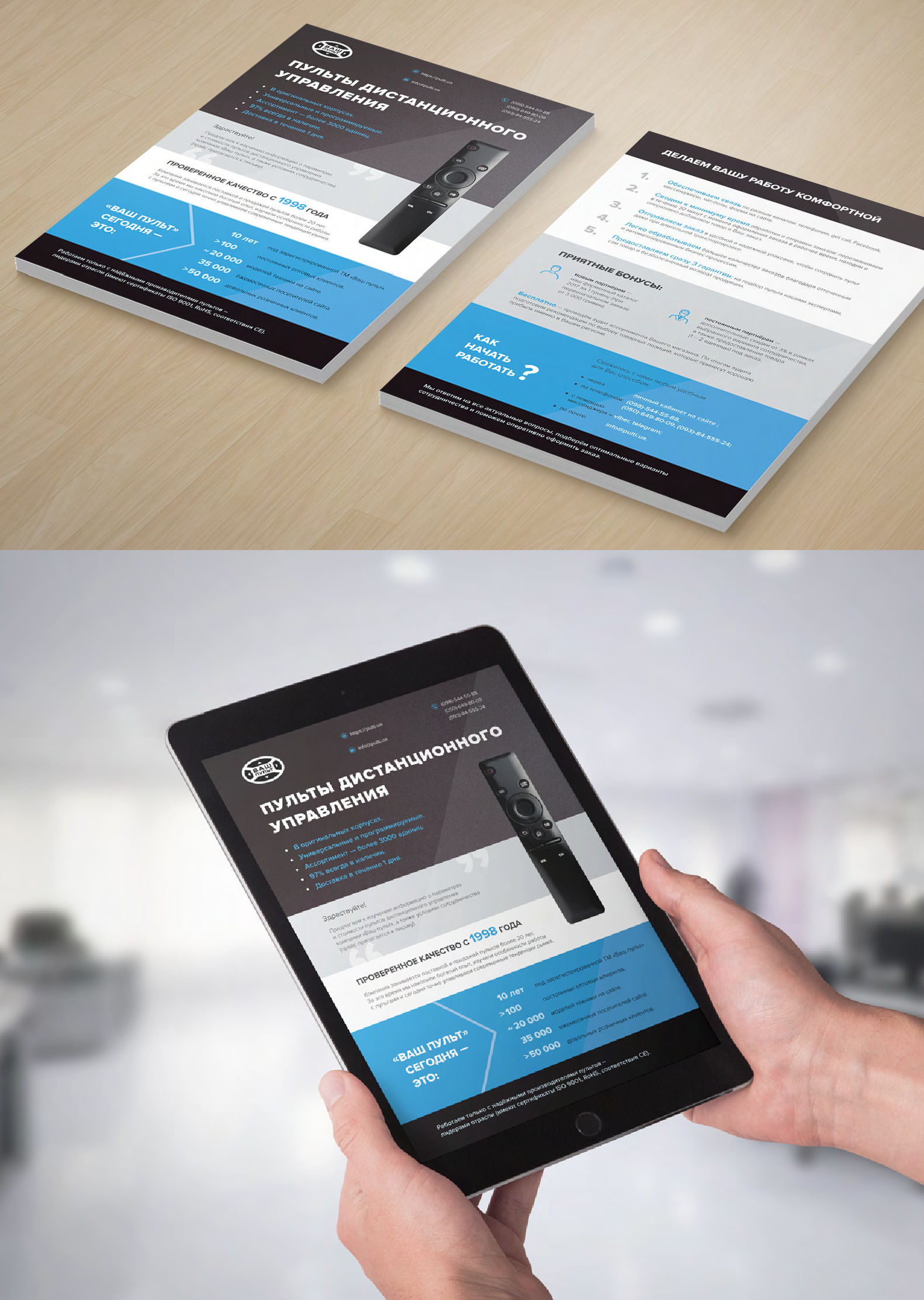 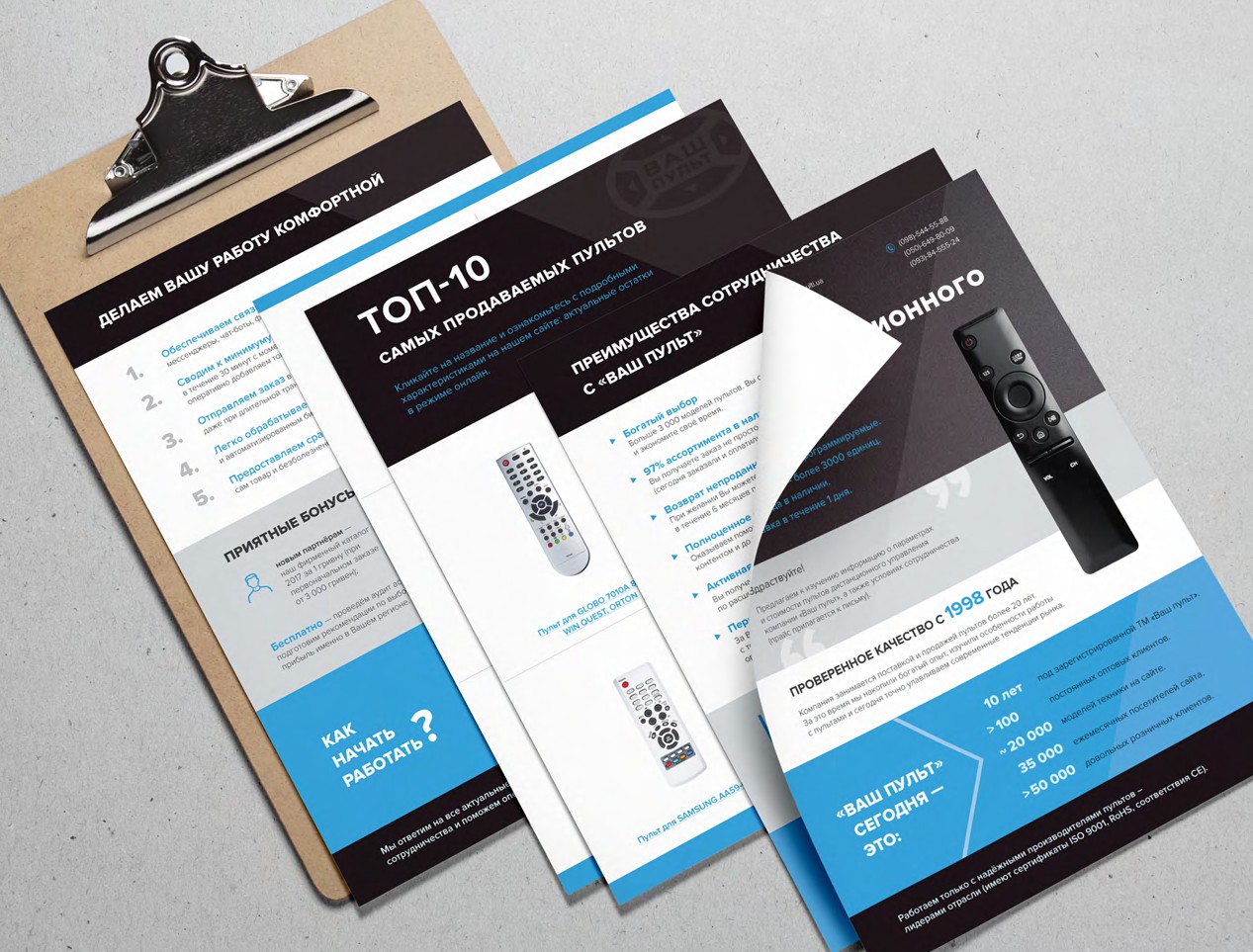 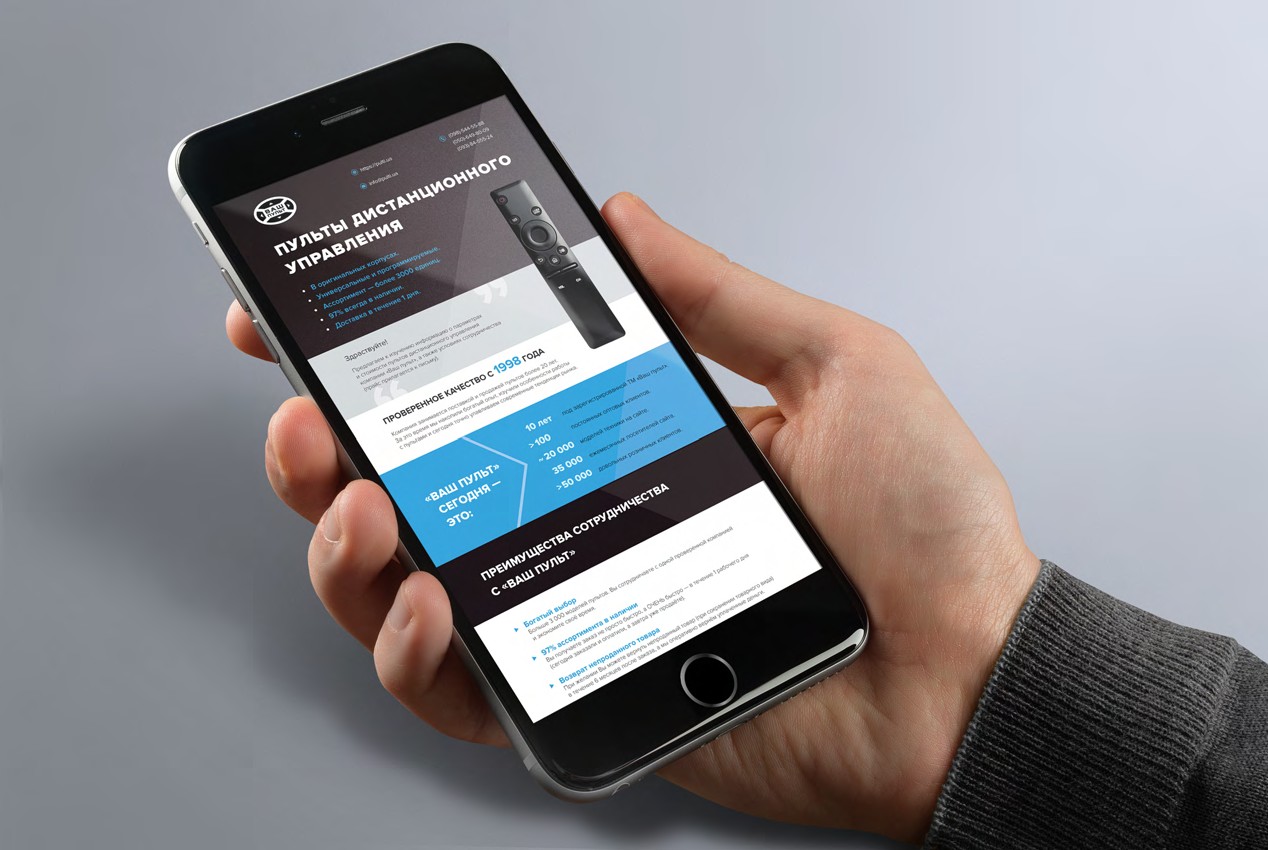 ПУЛЬТЫ ДИСТАНЦИОННОГО УПРАВЛЕНИЯВ оригинальных корпусах. Универсальные и программируемые. Ассортимент — более 3000 единиц.97% всегда в наличии. Доставка в течение 1 дня.Здраствуйте!Предлагаем к изучению информацию о параметрах и стоимости пультов дистанционного управлениякомпании «Ваш пульт», а также условиях сотрудничества (прайс прилагается к письму).ПРОВЕРЕННОЕ КАЧЕСТВО С 1998 ГОДАКомпания занимается поставкой и продажей пультов более 20 лет.За это время мы накопили богатый опыт, изучили особенности работыс пультами и сегодня точно улавливаем современные тенденции рынка.«ВАШ ПУЛЬТ» СЕГОДНЯ — ЭТО:10 лет	под зарегистрированной ТМ «Ваш пульт».> 100	постоянных оптовых клиентов.~ 20 000	моделей техники на сайте.35 000	ежемесячных посетителей сайта.> 50 000	довольных розничных клиентов.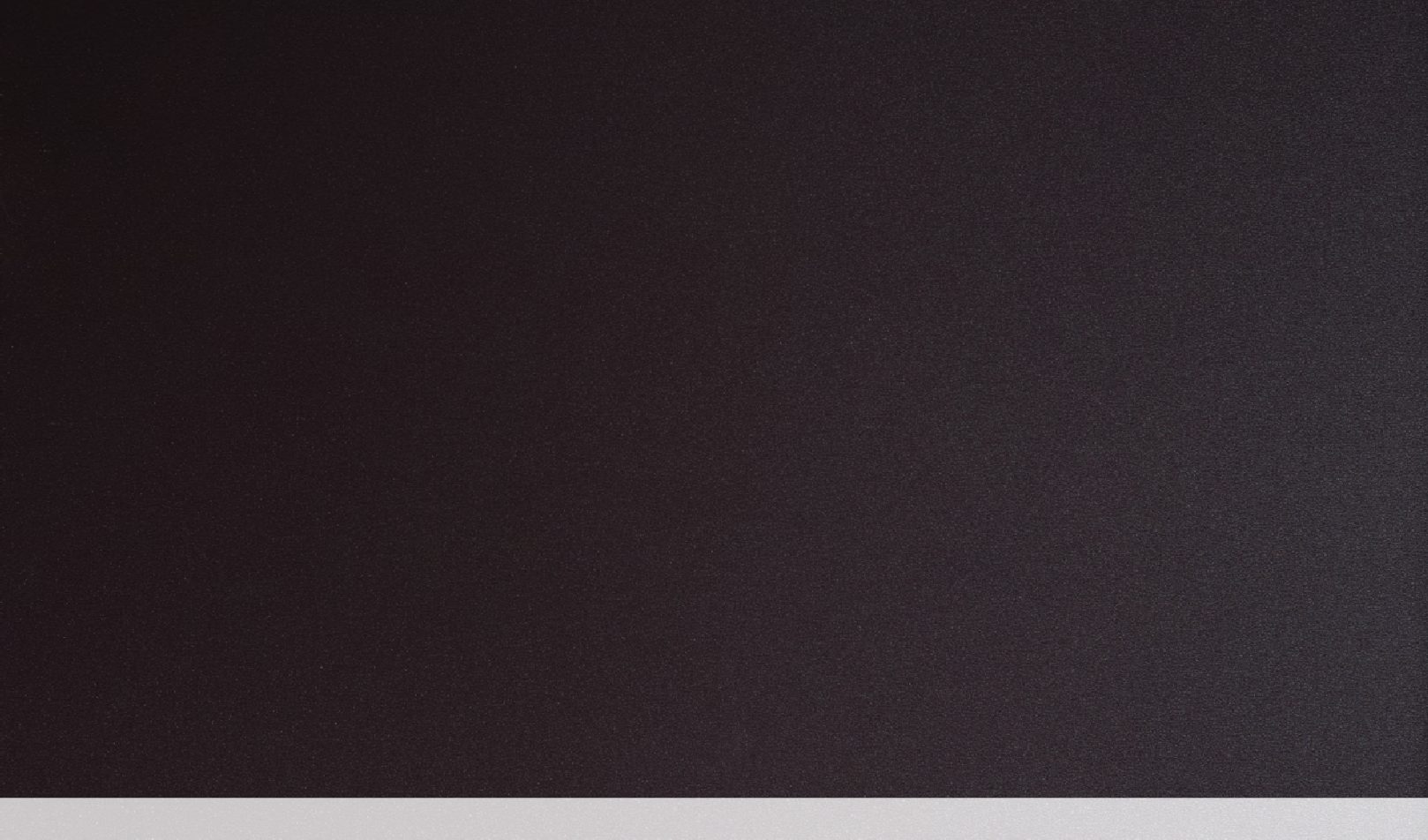 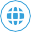 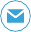 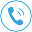 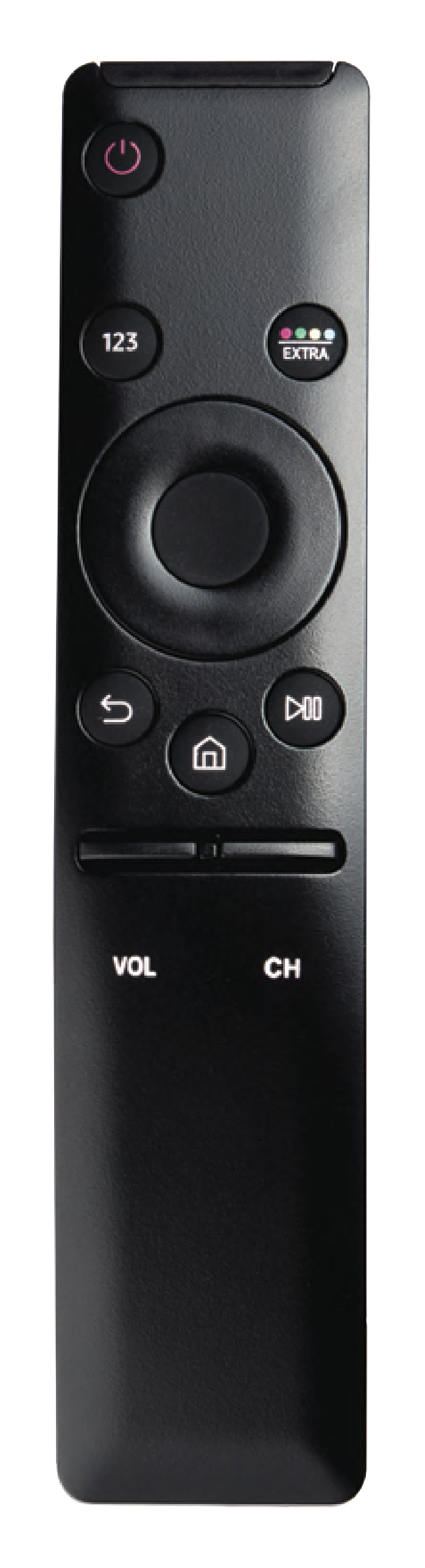 Работаем только с надёжными производителями пультов ―лидерами отрасли (имеют сертификаты ISO 9001, RoHS, соответствия СЕ).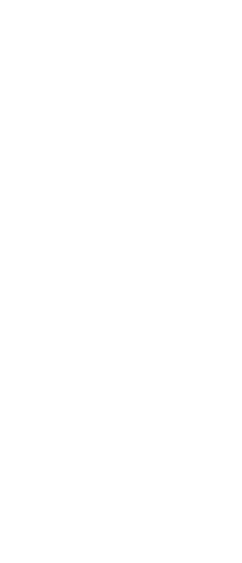 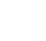 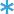 ПРЕИМУЩЕСТВА СОТРУДНИЧЕСТВА С «ВАШ ПУЛЬТ»Богатый выборБольше 3 000 моделей пультов. Вы сотрудничаете с одной проверенной компанией и экономите своё время.97% ассортимента в наличииВы получаете заказ не просто быстро, а ОЧЕНЬ быстро — в течение 1 рабочего дня (сегодня заказали и оплатили, а завтра уже продаёте).Возврат непроданного товараПри желании Вы можете вернуть непроданный товар (при сохранении товарного вида) в течение 6 месяцев после заказа, а мы оперативно вернём уплаченные деньги.Полноценное сопровождениеОказываем помощь на всех этапах, от информационного наполнения сайта полезным контентом и до подбора по модели или фотографии техники/пульта.Активная информационная поддержкаВы получаете красочные каталоги, обучающие проспекты, видео рекомендации по расширению ассортимента и информацию о самых продаваемых пультах.Персональный менеджерЗа Вами закрепляется персональный менеджер, который детально ознакомленс тонкостями Вашего бизнеса. Вы получаете оперативную и компетентную поддержку, ориентированную именно на Ваши потребности.В ассортименте представлены пульты в оригинальных корпусах, универсальные и программируемые пульты. Универсальные пульты имеют режим автопоискаи некоторые из них, адаптированы под европейскую технику. Также работаемс программируемыми USB пультами, прошиваемые с помощью программы RC Creator*.Мы обучаем и сопровождаем в работе с программой RC Creator, предоставляем файл-прошивку нужного товара, найденного на сайте.Для комфортной работы Вы получаетедоступ в личный кабинет оптового клиента.Благодаря такому решению можете отслеживать персональную цену с учётом скидки, цену от нормо-упаковки для отдельных товаров, а также актуальные остатки в режиме онлайн.ТОП-10САМЫХ ПРОДАВАЕМЫХ ПУЛЬТОВКликайте на название и ознакомьтесь с подробными характеристиками на нашем сайте: актуальные остатки в режиме онлайн.Пульт для GLOBO 7010A 8200, WIN QUEST, ORTONПульт для EUROSKY ES-4100c, DVB-4050c LORTON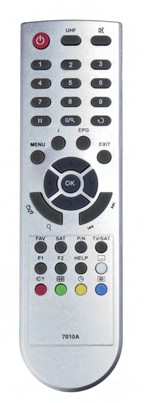 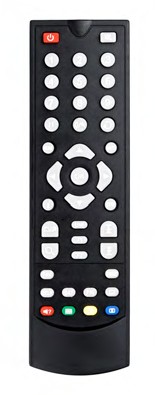 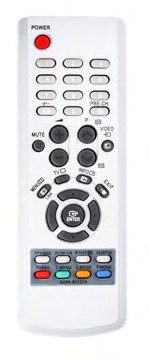 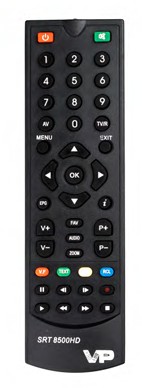 Пульт для SAMSUNG AA59-00332A	Пульт для STRONG SRT-8500HD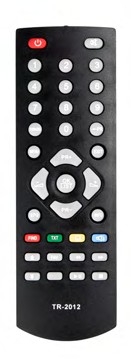 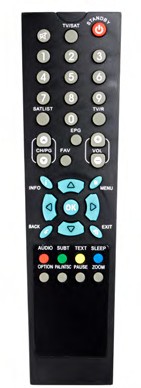 Пульт для TRIMAX TR-2012 КАК ОРИГИНАЛ (ic)Пульт для OPENBOX X-800/820, STARTRACK 1150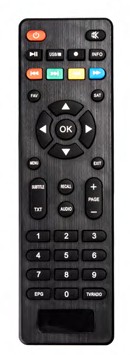 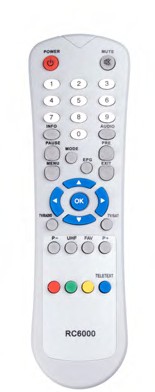 Пульт для SAT INTEGRAL S-1225HD S-1227HD (ic)Пульт для GLOBO 6000, STAR TRACK 550D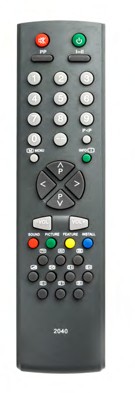 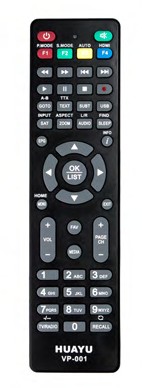 Пульт для RAINFORD 2040 grey	Универсальный пульт HUAYU RM-D1155 VP-002 DVB-T2+TVДЕЛАЕМ ВАШУ РАБОТУ КОМФОРТНОЙОбеспечиваем связь по разным каналам: телефония, get call, Facebook, мессенджеры, чат-боты, форма на сайте.Сводим к минимуму время обработки и отправки заказов: перезваниваем в течение 30 минут с момента оформления заказа в рабочее время, находим и оперативно добавляем товар в Ваш заказ.Отправляем заказ в удобной и надёжной упаковке, чтобы сохранить пульт даже при длительной транспортировке.Легко обрабатываем большое количество заказов благодаря отточенным и автоматизированным бизнес-процессам.Предоставляем сразу 3 гарантии: на подбор пульта нашими экспертами, сам товар и безболезненный возврат продукции.ПРИЯТНЫЕ БОНУСЫ:новым партнёрам — наш фирменный каталог 2017 за 1 гривну (при первоначальном заказе от 3 000 гривен);постоянным партнёрам — дополнительные скидки от 3% в рамках выбранного варианта сотрудничества, а также предоставление товара(1 – 2 единицы) под заказ.Бесплатно — проведём аудит ассортимента Вашего магазина. По итогам аудита подготовим рекомендации по выбору товарных позиций, которые принесут хорошую прибыль именно в Вашем регионе.КАК НАЧАТЬ РАБОТАТЬСвяжитесь с нами любым удобным для Вас способом:через	личный кабинет на сайте ;по телефонам: (098)-544-55-88,(050)-649-80-09, (093)-84-555-24;с помощьюмессенджера – viber, telegram;по почте:	info@pulti.ua.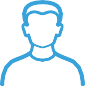 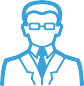 Мы ответим на все актуальные вопросы, подберём оптимальные варианты сотрудничества и поможем оперативно оформить заказ.https://pulti.ua(098)-544-55-88(050)-649-80-09info@pulti.ua(093)-84-555-24